Муниципальное общеобразовательное учреждение«Средняя школа имени Ф.И.Толбухина»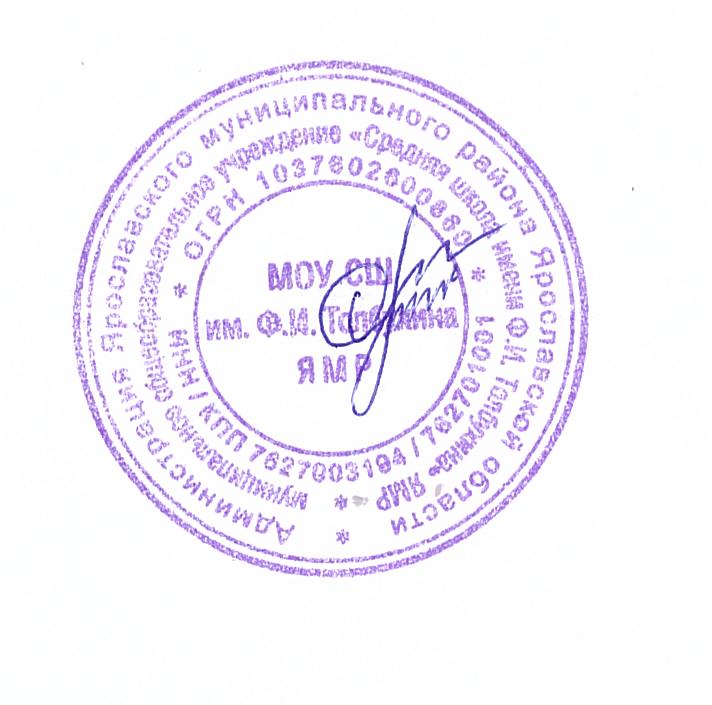 Ярославского муниципального районаПлан мероприятий ( дорожная карта)по формированию и оценке  функциональной грамотности обучающихся МОУ СШ им. Ф.И.Толбухина ЯМР в 2022-2023 учебном году .Цель:✓ создать условия для формирования функциональной грамотности (читательской, математической, естественно-научной, финансовой) среди школы, посредством актуализации межпредметных связей в образовательном процессе.Задачи:✓ рассмотреть теоретические аспекты процесса формирования функциональной грамотности;✓ выявить возможности активизации межпредметных связей как условие формирования функциональной грамотности обучающихся;✓ выявить узкие места, затруднения и проблемы, имеющие место в реализации ФГОС, для принятия своевременных мер по обеспечению успешного выполнения задачи повышения качества образования;✓ повысить квалификацию педагогических кадров через ознакомление учителей с разрабатываемыми в федеральном проекте «Мониторинг формирования и оценки функциональной грамотности» (далее – Проект) подходами к формированию иоценке функциональной грамотности и банком открытых заданий для обучающихся;✓ разработать различные механизмы для реализации системы мер по формированию функциональной грамотностиобучающихся;✓ провести диагностику сформированности функциональной грамотности обучающихся;✓ совершенствовать содержание учебно-методического комплекса и формы преподавания для развития функциональной грамотности обучающихся;✓ пополнить и актуализировать банк заданий и межпредметных технологий для формирования функциональной грамотности обучающихся;✓ улучшить качество внеурочной и внеклассной работы.Ожидаемые результаты:✓ разработка модели формирования функциональной грамотности педагогами школы;✓ создание условий для формирования функциональной грамотности обучающихся;✓ пополненный и актуализированный банк заданий и межпредметных технологий для формирования функциональной грамотности обучающихся✓ повышение уровня профессиональной компетентности педагогов по вопросу формирования функциональной грамотности обучающихся;✓ повышение качества образования.Утверждаю:Директор МОУ СШ им. Ф.И.Толбухина ЯМР______________/О.Г.Стецович/Приказ № 239 от 01.12.2022№п/пнаименование мероприятиянаименование мероприятиясрокиответственныеожидаемый результатОрганизационно- управленческая деятельностьОрганизационно- управленческая деятельностьОрганизационно- управленческая деятельностьОрганизационно- управленческая деятельностьОрганизационно- управленческая деятельностьОрганизационно- управленческая деятельность1.1Актуализация и утверждение плана мероприятий «дорожная карта» по формированию и оценке функциональной грамотности в МОУ СШ им. Ф.И.Толбухина ЯМР на 2022-2023 учебный годАктуализация и утверждение плана мероприятий «дорожная карта» по формированию и оценке функциональной грамотности в МОУ СШ им. Ф.И.Толбухина ЯМР на 2022-2023 учебный годноябрьноябрьприказ об утверждении дорожной карты1.2Назначение специалиста, ответственного за  вопросы формирования функциональной грамотности с школеНазначение специалиста, ответственного за  вопросы формирования функциональной грамотности с школеноябрьдиректорответственный специалист1.3Актуализация планов работы ШМО в части формирования функциональной грамотности обучающихся.Актуализация планов работы ШМО в части формирования функциональной грамотности обучающихся.ноябрьруководители ШМО100% планов актуализированы1.4Организация информационно-просветительской работы  с родителями, представителями средств массовой информации, общественностью по вопросам формирования функциональной грамотности обучающихсяОрганизация информационно-просветительской работы  с родителями, представителями средств массовой информации, общественностью по вопросам формирования функциональной грамотности обучающихсяпостоянноклассные руководители 1-11 классовинформирование родителей о значимости функциональной грамотности школьников, способов ее фформирования, роли родителей в формировании функциональной грамотности.1.5Создание и ведение на сайте школы информационного ресурса «Формирование функциональной грамотности», отражающего деятельность по развитию и оценке функциональной грамотности обучающихся.Создание и ведение на сайте школы информационного ресурса «Формирование функциональной грамотности», отражающего деятельность по развитию и оценке функциональной грамотности обучающихся.постоянноадминистрацияадминистратор  сайта наполнение сайта материалами по вопросам развития и оценки функциональной грамотности обучающихся1.6Мониторинг уровня сформированностиразных видов компетенций в рамкахфункциональной грамотностиМониторинг уровня сформированностиразных видов компетенций в рамкахфункциональной грамотностиянварь-читательская (1-4 классы);февраль- математическая (8-9 классы)март: естественно- научная ( 5-7 классы);финансовая –(10-11 классы)руководители ШМОпроведен мониторинг2. Работа с педагогами. 2. Работа с педагогами. 2. Работа с педагогами. 2. Работа с педагогами. 2. Работа с педагогами. 2. Работа с педагогами. 2.12.1Направление педагогов на ДПППК ИРО «Формирование и оценка функциональной грамотности»1-3 кварталзаместитель директора по УВРсформированы списки и обеспечено участие педагогов.2.22.2участие педагогов в стажировке по вопросу формирования функциональной грамотности обучающихся на базе Центра универсальных компетенций ЯГПУ им. К.Д.Ушинского «Технопарк»1-3 кварталруководитель «Точки роста»сформированы списки и обеспечено участие педагогов.2.32.3участие педагогов и администрации школы в вебинарах, семинарах  и т.д. по вопросам формирования функциональной грамотности.в течение учебного годаруководители ШМО100% участие педагогов2.2   Совершенствование и организация методической поддержки педагогов по вопросам формирования функциональной грамотности обучающихся2.2   Совершенствование и организация методической поддержки педагогов по вопросам формирования функциональной грамотности обучающихся2.2   Совершенствование и организация методической поддержки педагогов по вопросам формирования функциональной грамотности обучающихся2.2   Совершенствование и организация методической поддержки педагогов по вопросам формирования функциональной грамотности обучающихся2.2   Совершенствование и организация методической поддержки педагогов по вопросам формирования функциональной грамотности обучающихся2.2   Совершенствование и организация методической поддержки педагогов по вопросам формирования функциональной грамотности обучающихся2.2.12.2.1Проведение педагогического совета «Формирование функциональной грамотности на уроках и на занятиях внеурочной деятельности»14.11.2022администрацияпротокол педагогического совета.2.2.22.2.2Организация участия педагогов в цикле мероприятий, проводимых ГАУ ДПО ЯО ИРО, ЦНППМв течение учебного годаруководители ШМОобеспечено  участие в мероприятии в соответствии с планом2.3 Мероприятия по обсуждению и распространению эффективных практик по формированию и оценке функциональной грамотности обучающихся2.3 Мероприятия по обсуждению и распространению эффективных практик по формированию и оценке функциональной грамотности обучающихся2.3 Мероприятия по обсуждению и распространению эффективных практик по формированию и оценке функциональной грамотности обучающихся2.3 Мероприятия по обсуждению и распространению эффективных практик по формированию и оценке функциональной грамотности обучающихся2.3 Мероприятия по обсуждению и распространению эффективных практик по формированию и оценке функциональной грамотности обучающихся2.3 Мероприятия по обсуждению и распространению эффективных практик по формированию и оценке функциональной грамотности обучающихся2.3.12.3.1Организация участия педагогов в Дискуссионной площадке «Педсовет76» по вопросам формирования и оценки функциональной грамотности обучающихся ( финансовая)в течение учебного годаруководители ШМООрганизовано участие педагогов в мероприятии2.3.22.3.2Проведение мастер-классов по вопросам формирования и оценки функциональной грамотности обучающихсяв течение учебного годаруководители ШМОпроведены мастер-классы2.3.32.3.3Участие в мероприятиях в рамках стажировочной инновационной площадки «Функциональная грамотность как основа повышения качества образования»в течение учебного годаадминистрацияорганизовано участие2.4  Мероприятия в рамках реализации проекта региональной оценки по модели PISA  в 2023 году2.4  Мероприятия в рамках реализации проекта региональной оценки по модели PISA  в 2023 году2.4  Мероприятия в рамках реализации проекта региональной оценки по модели PISA  в 2023 году2.4  Мероприятия в рамках реализации проекта региональной оценки по модели PISA  в 2023 году2.4  Мероприятия в рамках реализации проекта региональной оценки по модели PISA  в 2023 году2.4  Мероприятия в рамках реализации проекта региональной оценки по модели PISA  в 2023 году2.4.12.4.1Организация участия в стартовой диагностике сформированности функциональной грамотности обучающихся.декабрьруководители ШМОпроведена стартовая диагностика в рамках школы (региона)2.4.22.4.2Организация участия в повторной диагностике сформированности функциональной грамотности обучающихся.апрель-майруководители ШМОпроведена диагностика на уровне школы ( региона)Работа с обучающимисяРабота с обучающимисяРабота с обучающимисяРабота с обучающимисяРабота с обучающимисяРабота с обучающимися3.13.1Организация участия обучающихся в региональных диагностических работах по оценке функциональной грамотности обучающихся по образовательным программам начального и основного общего образования.в течение учебного года ( в соответствии с планами ГУ ЯО  ЦОиККО)руководители ШМОобеспечено участие в региональных диагностических работах.3.23.2Проведение диагностических работ с использованием  электронного банка заданий для оценки функциональной грамотности обучающихся на федеральной платформе https://fg.resh.edu.ru/в течение учебного годаучителя-предметникиобеспечено участие3.33.3Реализация программ внеурочной деятельности, направленных на формирование функциональной грамотности обучающихся, в том числе с использованием ресурсов Центров «Точка роста», «Кванториум»в течение учебного годаучителя-предметникиреализовано не менее 25 программ3.43.4Организация участия  обучающихся в конкурсах, олимпиадах по развитию функциональной грамотности разных возрастных групп под руководством педагоговв течение учебного года.учителя-предметникиприняли участие не менее 20% обучающихся3.53.5Проведение Дня функциональной грамотности апрель 2023руководители ШМОпроведено мероприятие